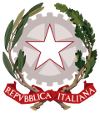 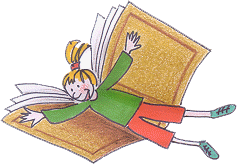 ______________________________________________________________________________Prot. n. vedi segnatura allegataCaravate, vedi segnatura allegataAi genitori degli alunni delle scuole secondarieCORRESPONSABILITÀ DIGITALE ALUNNI SCUOLA SECONDARIA - MODELLO APATTO FORMATIVO PER BYOD (Bring Your Own Device - Porta il tuo Dispositivo)Io, _________________________________, alunno/a della classe ______ della scuola secondaria  di _______________________________, con il permesso dei miei genitori (nome e cognome): __________________________________, potrò portare a scuola il mio strumento digitale.Ciò al fine di poter svolgere attività didattiche individuali e/in coppia e/o in gruppo sotto la guida degli insegnanti.Mi impegno a rispettare le seguenti regole, indispensabili per poter utilizzare al meglio il mio dispositivo durante le attività scolastiche:Porterò il mio dispositivo a scuola solo nei giorni in cui verrà comunicato dai professori, avendo cura di averlo già caricato.Se necessario, condividerò l’uso dello strumento con i compagni.Se non ho una tipologia di strumento digitale, non chiederò ai miei genitori di acquistarlo ma utilizzerò ciò che già ho a disposizione.Avrò cura del mio strumento digitale durante il trasporto e durante l’uso in classe, evitando urti e mosse brusche che potrebbero danneggiarlo.Userò la stessa cura e la stessa attenzione per i dispositivi dei miei compagni.Avrò cura di riporre il mio dispositivo nello zaino a termine del lavoro.Consapevole che i miei compagni possano aver uno strumento digitale tra i loro materiali, farò attenzione a non urtare il loro zaino (ingresso/uscita dalla scuola).Userò lo strumento digitale solo durante le attività indicate dagli insegnanti e con le applicazioni concordate. Durante il restante tempo scuola, esso resterà spento nel mio zaino.Non utilizzerò internet (né in laboratorio né con la mia SIM), se non con autorizzazione, indicazione e supervisione degli insegnanti.Il mio strumento sarà privo della SIM che inserirò solo e se l'insegnante ne darà autorizzazione. A termine dell'attività, avrò cura di estrarla e riporla con attenzione.Non utilizzerò il mio dispositivo durante la ricreazione e comunque in momenti in cui non sia l’insegnante a richiederlo.Non utilizzerò account o credenziali dei miei compagni.Non utilizzerò la rete per scaricare nulla che non sia strettamente pertinente con l'attività didattica e sempre sotto la guida dell'insegnante e con la sua autorizzazione.Cercherò di fare attenzione ai materiali condivisi prodotti dai miei compagni (modifica non autorizzata, cancellazione). In caso di necessità contatterò l'insegnante.Non scatterò foto, non farò filmati e non effettuerò registrazioni né con il mio strumento digitale né con quelli della mia scuola a meno che non via sia autorizzazione dei miei insegnanti.Segnalerò agli insegnanti se, durante le attività didattiche in rete, io dovessi imbattermi in contenuti non pertinenti con l'attività didattica che sto svolgendo.Non utilizzerò la rete e gli strumenti digitali che ho a disposizione per commettere atti di cyberbullismo.Se utilizzerò il mio strumento in maniera impropria, contravvenendo al Regolamento, esso verrà restituito ai miei genitori e non potrò più utilizzarlo a scuola.Ho letto insieme ai miei insegnanti le norme di utilizzo degli strumenti digitali a scuola e mi impegno a rispettarle, consapevole delle sanzioni a cui vado incontro se le infrango.Ricorderò sempre che lo strumento digitale non sostituisce in alcun modo le mie capacità, la mia creatività e il mio spirito di osservazione: nessun apparecchio può prendere il loro posto!Data __________________Firma dell’alunno/a ______________________________Firma del/i genitore/i ______________________________